风险提示及风险承受能力调查问卷投资人名称：                                     填写日期：尊敬的基金投资人： 基金投资存在投资风险。为了保护投资人的合法权益，请在投资基金前认真阅读以下内容：（一）证券投资基金是一种长期投资工具，其主要功能是分散投资，降低投资单一证券所带来的个别风险。基金不同于银行储蓄和债券等能够提供固定收益预期的金融工具，投资人购买基金，既可能按其持有份额分享基金投资所产生的收益，也可能承担基金投资所带来的本金亏损及超过原始本金的损失。（二）基金在投资运作过程中可能面临各种风险，一般来说，基金的收益预期越高，投资者承担的风险也越大。基金在投资运作过程中可能面临各种风险，既包括市场风险，由于基金份额持有人连续大量赎回基金产生的流动性风险，也包括基金自身的管理风险、技术风险和合规风险等。（三）基金管理人承诺以诚实守信、勤勉尽责的原则管理和运用基金资产，但不保证旗下基金一定盈利，也不保证最低收益。旗下基金的过往业绩及其净值高低并不预示其未来业绩表现。因基金管理人经验、知识、技术等方面的差异导致投资判断会有差异从而影响基金的收益水平，可能使投资者投资本金发生损失。如果基金管理人、基金托管人、基金服务机构业务或者财务状况变化，可能会影响投资者的判断，也可能导致投资本金发生损失。基金管理人提醒投资人基金投资的“买者自负”原则，在做出投资决策后，基金运营状况与基金净值变化引致的投资风险，由投资人自行负担。（四）本问卷旨在了解投资人可承受的风险程度等情况，借此协助投资人选择合适的金融产品或金融服务类别，以符合贵机构的风险承受能力。本次调查不构成任何投资建议，并不能取代投资人自己的判断，投资人应根据自身风险承受能力选择基金产品并自行承担投资基金的风险。如投资人在进行本调查问卷时存在欺诈、隐瞒或其他不实陈述而导致本调查问卷结果与投资实际情况不符，本公司不承担任何责任。投资者在投资基金前应认真阅读《基金合同》、《招募说明书》等基金法律文件，全面认识基金的风险收益特征和产品特性，选择与自身风险承受能力相适应的基金。当投资者的各项状况发生重大变化时，需对所投资的金融产品及时进行重新审视，以确保投资者的投资决定与投资者可承受的投资风险程度等实际情况一致。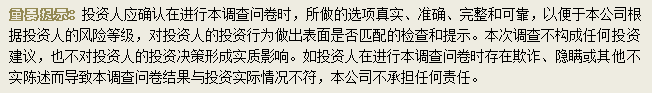 贵机构的性质： A. 国有企事业单位               B. 非上市民营企业 C. 外资企业                     D. 上市公司贵机构的净资产规模： A. 500万元以下                  B. 500万元-2000万元 C. 2000万元-1亿元               D. 超过1亿元贵机构年营业收入： A. 500万元以下                  B. 500万元-2000万元 C. 2000万元-1亿元                 D. 超过1亿元贵机构证券账户资产： A. 300万元以内                    B. 300万元-1000万元 C. 1000万元-3000万元              D. 超过3000万元贵机构是否有尚未清偿的数额较大的债务？如有，主要是： A. 银行贷款                                B. 公司债券或企业债券 C. 通过担保公司等中介机构募集的借款        D. 民间借贷 E. 没有数额较大的债务对于金融产品投资工作，贵机构打算配置怎样的人员力量： A. 一名兼职人员（包括负责人自行决策）           B. 一名专职人员 C. 多名兼职或专职人员，相互之间分工不明确       D. 多名兼职或专职人员，相互之间有明确分工贵机构所配置的负责金融产品投资工作的人员是否符合以下情况： A. 现在或此前曾从事金融、经济或财会等与金融产品投资相关的工作超过两年 B. 已取得金融、经济或财会等与金融产品投资相关专业学士以上学位 C. 取得证券从业资格、期货从业资格、注册会计师证书（CPA）或注册金融分析师证书（CFA）中的一项及以上 D. 本单位所配置的人员不符合以上任何一项描述贵机构是否建立了金融产品投资相关的管理制度： A. 没有。因为要保证操作的灵活性 B. 已建立。包括了分工和授权的要求，但未包括投资风险控制的规则 C. 已建立。包括了分工与授权、风险控制等一系列与金融产品投资有关的规则贵机构的投资经验可以被概括为： A．有限：除银行活期账户和定期存款外，基本没有其他投资经验 B．一般：除银行活期账户和定期存款外，购买过基金、保险等理财产品，但还需要进一步的指导 C．丰富：本单位具有相当投资经验，参与过股票、基金等产品的交易，并倾向于自己做出投资决策 D．非常丰富：本单位对于投资非常有经验，参与过权证、期货或创业板等高风险产品的交易有一位投资者一个月内做了15笔交易（同一品种买卖各一次算一笔），贵机构认为这样的交易频率： A. 太高了            B. 偏高             C. 正常            D. 偏低过去一年时间内，您购买的不同金融产品（含同一类型的不同金融产品）的数量是： A. 5个以下                  B. 6至10个 C. 11至15个                D. 16个以上以下金融产品，贵机构投资经验在两年以上的有： A. 银行存款 B. 债券、货币市场基金、债券型基金或其它固定收益类产品 C .股票、混合型基金、偏股型基金、股票型基金等权益类投资品种 D. 期货、融资融券 E. 复杂金融产品或其他产品（注：本题可多选，但评分以其中最高分值选项为准。）如果贵机构曾经从事过金融产品投资，在交易较为活跃的月份，平均月交易额大概是多少： A. 100万元以内                 B. 100万元-300万元 C. 300万元-1000万元            D. 1000万元以上 E. 从未投资过金融产品贵机构用于证券投资的大部分资金不会用作其它用途的时间段为： A．短期——0到1年 B．中期——1到5年 C．长期——5年以上贵机构进行投资时的首要目标是： A．资产保值，我不愿意承担任何投资风险 B．尽可能保证本金安全，不在乎收益率比较低 C．产生较多的收益，可以承担一定的投资风险 D．实现资产大幅增长，愿意承担很大的投资风险贵机构打算重点投资于哪个种类的投资品种？ A. 债券、货币市场基金、债券基金等固定收益类投资品种 B. 股票、混合型基金、偏股型基金、股票型基金等权益类投资品种 C. 期货、融资融券 D. 复杂金融产品 E. 其他产品贵机构认为自己能承受的最大投资损失是多少？ A. 10%以内         B. 10%-30%         C. 30%-50%         D. 超过50%假设有两种不同的投资：投资A预期获得5%的收益，有可能承担非常小的损失；投资B预期获得20%的收益，但有可能面临25%甚至更高的亏损。您将您的投资资产分配为： A．全部投资于A              B．大部分投资于A C．两种投资各一半            D．大部分投资于B E．全部投资于B贵机构参与金融产品投资的主要目的是什么： A. 闲置资金保值增值                         B. 获取主营业务以外的投资收益 C. 现货套期保值、对冲主营业务风险           D. 减持已持有的股票投资人风险承受能力划分标准对照表：1、本单位声明已经仔细阅读了上述“基金投资风险提示”及相关的法律文件，同意接受相关的条款约定，并已做适当的风险评估。现基于本单位财务规划及投资目标，依照自身判断决定申（认）购基金并自行承担风险。 2、本单位声明以上风险承受能力调查问卷所提供信息真实有效，当以上信息发生重要变化时，将及时告知贵公司，若未及时告知贵公司或提供的资料并非真实、准确，自行承担相应法律责任。机构投资人签章：                                            经办人签章：日期：序号12345678910111213141516171819A5111316111101102003B2222236322312324215C4333146733423545434D65440504464466651E46067风险承受能力分值区间C1保守型20分以下C2谨慎型20-36分C3稳健型37-53分C4积极型54-82分C5激进型83分以上